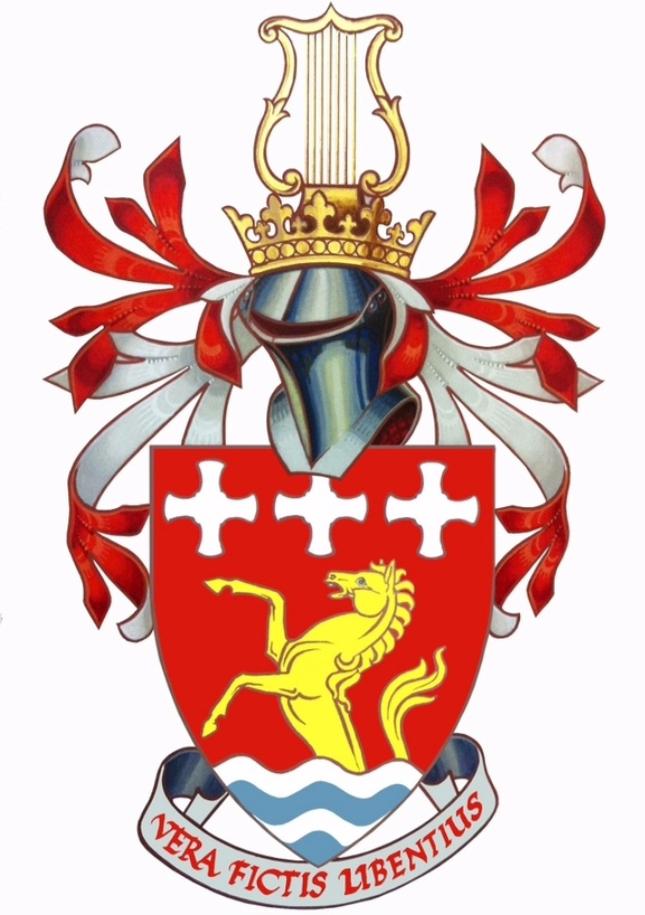 TREVELYAN COLLEGE JCR MINUTESEmergency JCR Meeting24th February 2020 6:00pmCONTENTSContents p. 1Exec Reports p. 2Motion p. 2Motion p. 3Votes are in red throughout the text and are listed at the end.MOTION: PRESIDENT
Giorgio: We are at a point that if we run Pres election normally, it would be at Handover – we’ve had three votes on President, and we are at a loss. We need a President. So – the idea of this is in response to SabbPres – to move it to now so we can have a SabbPres if someone would like to be. It’s up to the candidates and it’s like the living in or out rule. If this is voted for, there would be husts now. Vote: Overwhelmingly in favour
VOTESMotion: President Vote: Overwhelmingly in favour